Proyecto de orden del díapreparado por la Oficina de la UniónDescargo de responsabilidad: el presente documento no constituye un documento de política u orientación de la UPOV	Apertura de la reunión	Aprobación del orden del día	Proyecto para la revisión de las Notas explicativas sobre las variedades esencialmente derivadas 
con arreglo al Acta de 1991 del Convenio de la UPOV (documentos UPOV/WG-EDV/4/2 y UPOV/EXN/EDV/3 Draft 2)	Recomendaciones del WG-EDV al CAJ, si corresponde (documento UPOV/WG-EDV/4/3)	Fecha y programa de la quinta reunión, si procede[Fin del documento]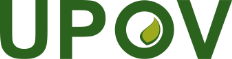 SUnión Internacional para la Protección de las Obtenciones Vegetales Grupo de trabajo sobre variedades esencialmente derivadasCuarta reunión
Ginebra, 19 de octubre de 2021UPOV/WG-EDV/4/1Original:  InglésFecha:  31 de mayo de 2021